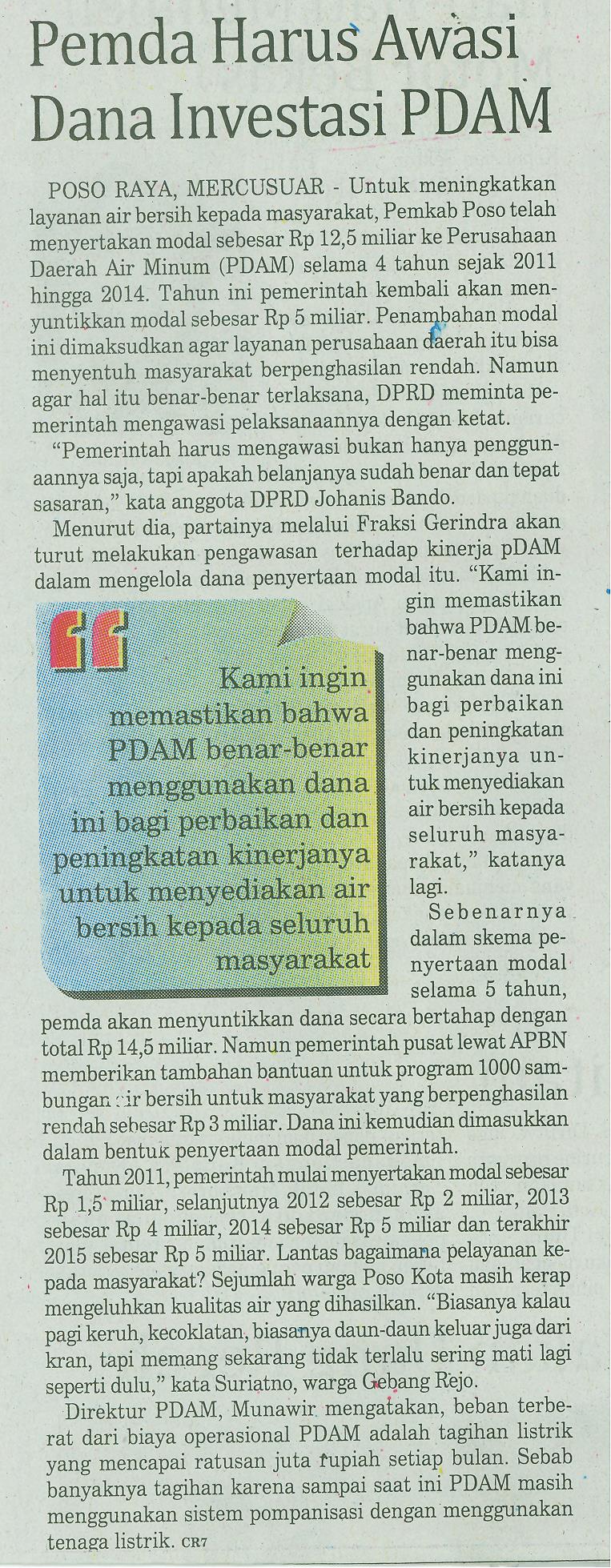 Harian    :MercusuarKasubaudSulteng IIHari, tanggal:Rabu, 15 Juli 2015KasubaudSulteng IIKeterangan:Pemda Harus awasi Dana investasi PDAMKasubaudSulteng IIEntitas:PosoKasubaudSulteng II